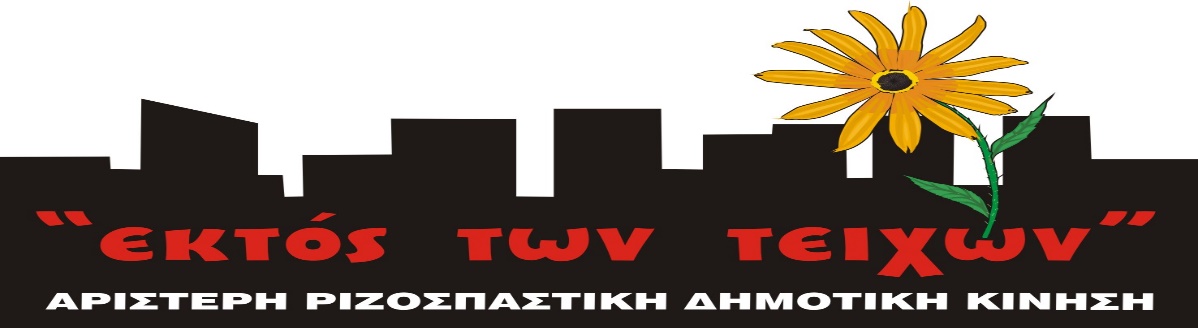 ΤΟ ΠΟΛΥΤΕΧΝΕΙΟ ΖΕΙ ΚΑΙ ΑΝΑΠΝΕΕΙ ΣΤΟΥΣ ΑΓΩΝΕΣ ΤΟΥ ΣΗΜΕΡΑ 	Το Πολυτεχνείο δεν ανήκει στο παρελθόν. Ανήκει στο μέλλον. Η κυβέρνηση της Νέας Δημοκρατίας αυταπατάται αν νομίζει ότι μπορεί με τα λουκέτα, την αστυνομία, τις προσαγωγές και τα δακρυγόνα να απαλλαγεί από το φάντασμα της εξέγερσης. 	Η καταστολή έχει ήδη γυρίσει μπούμερανγκ για την κυβέρνηση. Οι φοιτητικές διαδηλώσεις διαδέχονται η μία την άλλη χωρίς η αστυνομία να τολμάει καν να αποπειραθεί να τις διαλύσει. Πάνω από σαράντα σχολές βρίσκονται σε κατάληψη.	Το Πολυτεχνείο συνεχίζει, σαράντα έξι χρόνια μετά, να τρομοκρατεί την άρχουσα τάξη – για αυτό έχουν λυσσάξει αυτές τις μέρες οι πληρωμένοι κονδυλοφόροι του συστήματος. Τη Χούντα την έριξε το Πολυτεχνείο και όχι οι μανούβρες των «γεφυροποιών» - των προγόνων της σημερινής κυβέρνησης - που έτρεξαν το καλοκαίρι του 1973 να αγκαλιάσουν τη «φιλελευθεροποίηση» του Παπαδόπουλου και του Παττακού. Η Χούντα έπεσε από τη μαζική ανταρσία που ξέσπασε στη γενική «επιστράτευση της σαγιονάρας» του Ιούλη του 1974. Η οργή του κόσμου ενάντια στους χασάπηδες του Πολυτεχνείου ήταν τόσο μεγάλη που οι αξιωματικοί φοβήθηκαν να μοιράσουν όπλα στους επιστρατευμένους. 	Το Πολυτεχνείο δεν ήταν κεραυνός εν αιθρία. Η παγκόσμια οικονομία βρισκόταν αντιμέτωπη με μια από τις χειρότερες κρίσεις της ιστορίας της. Η ατιμωτική ήττα του αμερικάνικου ιμπεριαλισμού στο Βιετνάμ και η έκρηξη του κινήματος στις ΗΠΑ είχαν οδηγήσει σε μια βαθιά πολιτική κρίση το πολιτικό σύστημα. Τον Οκτώβρη του 1973, λίγες εβδομάδες πριν από την εξέγερση του Νοέμβρη, η Βουλή των αντιπροσώπων των Η.Π.Α. αποφάσισε να κινήσει τη διαδικασία για την «καθαίρεση και αποπομπή» του Ρίτσαρντ Νίξον από την προεδρία. 	Σήμερα ο πλανήτης κινείται σε μια παρόμοια τροχιά. Πριν καν προλάβει να συνέλθει από το χτύπημα του 2007- 2008 η παγκόσμια οικονομία ετοιμάζεται να κάνει μια νέα βουτιά – οι κεντρικές τράπεζες τρέχουν ήδη από τώρα να κατεβάσουν τα επιτόκια και να εγκαινιάσουν νέα προγράμματα «ποσοτικής χαλάρωσης» σε μια απελπισμένη προσπάθεια να προλάβουν το «κακό». Ο αμερικάνικος ιμπεριαλισμός είναι βυθισμένος στο βάλτο της αποτυχίας του «πολέμου κατά της τρομοκρατίας». Και ο πρόεδρος Τραμπ βρίσκεται αντιμέτωπος με τις αποκαλύψεις γύρω από το σκάνδαλο της Ουκρανίας - που απειλούν να φτάσουν μέχρι την «καθαίρεση και αποπομπή» του.	  Τα επιτελεία της άρχουσας τάξης και της κυβέρνησης ξέρουν ότι έρχονται θύελλες και προσπαθούν να προετοιμαστούν. Τα ΜΑΤ που μπήκαν την Δευτέρα 11/11  στην ΑΣΟΕΕ δεν μπήκαν για να «πατάξουν την ανομία». Μπήκαν για να στηρίξουν την απόφαση του πρύτανη να εμποδίσει τους φοιτητές να κάνουν γενική συνέλευση κλείνοντας με λουκέτο τη σχολή. Οι «ηλεκτρονικές ψηφοφορίες» που προβλέπει το «πολυνομοσχέδιο» που κατέθεσε πριν από μερικές εβδομάδες ο Βρούτσης στη Βουλή δεν έχει στόχο τη διεύρυνση της δημοκρατίας στα συνδικάτα αλλά την υπονόμευση των απεργιών. Το πρόστιμο των 50 χιλιάδων ευρώ στην ΑΝΤΑΡΣΥΑ δεν οφείλεται στην «αυστηρότητα του εκλογικού νόμου», είναι μια προσπάθεια φίμωσης της μαχητικής αριστεράς. Η επίθεσή τους δεν θα περάσει. Η επέτειος της εξέγερσης του Πολυτεχνείου συνεχίζει, σαράντα έξι χρόνια μετά, να είναι ένα ορόσημο για το κίνημα. Την Κυριακή 17/11/2019 θα είμαστε όλοι στους δρόμους όχι μόνο για να τιμήσουμε τους νεκρούς μας αλλά και για να «θυμίσουμε» στον Μητσοτάκη και τους φίλους του (με πρώτους και καλύτερους του τραπεζίτες που ετοιμάζονται τώρα να βουτήξουν, με τις ευλογίες της κυβέρνησης, ανενόχλητοι στο ξέπλυμα μαύρου χρήματος) πως τελειώνουν οι προσπάθειες μετωπικής αντιπαράθεσης με το κίνημα. Η ήττα τους είναι σίγουρη.	Όλοι και όλες την Κυριακή 17 Νοέμβρη 2019 στη μεγάλη πορεία του Πολυτεχνείου.